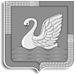 КУРГАНСКАЯ ОБЛАСТЬЛЕБЯЖЬЕВСКИЙ МУНИЦИПАЛЬНЫЙ ОКРУГГЛАВА ЛЕБЯЖЬЕВСКОГО РАЙОНА
ПОСТАНОВЛЕНИЕот 15 апреля 2022 года № 06        р. п. ЛебяжьеО введении особого противопожарного режима на территории Лебяжьевского муниципального округа Курганской области	В соответствии с Федеральным законом от 21. 12. 1994 года №69-ФЗ «О пожарной безопасности», статьей 15 Закона Курганской области от 31 декабря 2004 года № 17 «О пожарной безопасности Курганской области», в связи с увеличением количества пожаров и гибелью людей в сравнении с аналогичным периодом 2020 года, необходимостью реализации дополнительных требований пожарной безопасности, направленных на снижение рисков возникновения чрезвычайных ситуаций, связанных с природными и техногенными пожарами,  на основании статьи 32 Устава  Лебяжьевского района Курганской области,  Глава Лебяжьевского муниципального округаПОСТАНОВЛЯЮ:	1.Ввести с 15 апреля 2022 года на территории Лебяжьевского муниципального округа особый противопожарный режим.          2.На период действия особого противопожарного режима на территории Лебяжьевского муниципального округа:- запретить сжигание мусора, сухой травянистой растительности, стерни, соломы и пожнивных остатков, разведение костров, проведение пожароопасных работ на землях всех категорий, в том числе использование открытого огня и разведение костров для приготовления пищи на землях сельскохозяйственного назначения, землях запаса и землях населенных пунктов;- ввести на период устойчивой сухой, жаркой и ветреной погоды, при объявлении штормового предупреждения запрет на топку печей и котельных установок, не имеющих искрогасителей или других подобных устройств.3. Директору МКУ «Центр ГО и ЗН ЧС Лебяжьевского муниципального округа:- принимать в установленном порядке решения об установлении запрета на посещение гражданами лесов и въезда в них транспортных средств, кроме случаев осуществления мониторинга пожарной опасности в лесах и иных случаев, предусмотренных служебным заданием, связанным с проездом по автомобильным дорогам с соблюдением правил пожарной безопасности в лесах;- принимать	в	установленном	порядке	решения	об ограничении пребывания граждан в лесах и въезда в них транспортных средств, проведении в лесах определенных видов работ в целях обеспечения пожарной безопасности;- усилить контроль за соблюдением юридическими лицами, индивидуальными предпринимателями и гражданами требований пожарной безопасности в лесах в рамках осуществления федерального государственного пожарного надзора в лесах;- усилить противопожарную пропаганду и агитацию в средствах массовой информации по вопросам сбережения лесов;- обеспечить реализацию мер противопожарного обустройства лесов, в том числе организовать в установленном порядке ограничение въезда в леса (установка шлагбаумов, устройство рвов), а также перекрытие 100% съездов с автомобильных дорог в леса, и размещение предупредительных аншлагов;- своевременно направлять в Комиссию Администрации Лебяжьевского муниципального округа  по предупреждению и ликвидации чрезвычайных ситуаций и обеспечению пожарной безопасности, предложения о введении режима чрезвычайной ситуации в лесах Лебяжьевского муниципального округа в порядке и случаях, предусмотренных действующим законодательством;- совместно с ОП «Лебяжьевское» (по согласованию) организовать патрулирование съездов в леса с автомобильных дорог.- рекомендовать гражданам ограничить посещение водных объектов в целях любительского рыболовства;- обеспечить подготовку и содержание в готовности необходимых сил и средств для защиты населения и территорий от чрезвычайных ситуаций;- обеспечить привлечение сил и средств муниципальной пожарной охраны, сил и средств организаций, расположенных на территории поссельсоветов, к тушению пожаров, в том числе лесных и других ландшафтных (природных) пожаров;- принять меры по прокладке противопожарных разрывов и устройству противопожарных минерализованных полос вокруг населенных пунктов, садоводческих и огороднических некоммерческих товариществ, учреждений и организаций, обеспечивающих отдых и оздоровление, объектов экономики;- создать  в  необходимых	размерах  резервный	фонд горюче-смазочныхматериалов и огнетушащих средств;- привести в исправное состояние источники противопожарного водоснабжения и первичные средства пожаротушения;- уточнить порядок действий сил и средств, предназначенных для профилактики, локализации и ликвидации пожаров, в том числе лесных и других ландшафтных (природных) пожаров, а также вопросы экстренного оповещения и эвакуации жителей населенных пунктов, детских оздоровительных лагерей, объектов социальной инфраструктуры и медицинских учреждений при угрозе возникновения пожаров;4. Рекомендовать:1) Директору МКУ «Центральный территориальный отдел» и директору МКУ «Восточный территориальный отдел» Лебяжьевского муниципального округа в пределах соответствующих территорий:- организовать  круглосуточное дежурство, патрулирование населенных пунктов и прилегающих к ним территорий силами добровольных пожарных и (или) граждан с первичными средствами пожаротушения;- обеспечить очистку территорий населенных пунктов от сухой травянистой растительности, пожнивных остатков, валежника, порубочных  остатков, мусора и других горючих материалов и организовать выполнение мероприятий, исключающих возможность перехода огня на населенные пункты с земель иных категорий;- организовать размещение в административных зданиях органов местного самоуправления, в общественных местах, в торговых точках информационных плакатов об установлении особого противопожарного режима, установленных запретах и о размерах административной ответственности за их нарушение;- реализовать мероприятия противопожарной пропаганды через местные средства массовой информации, на собраниях и сходах граждан по месту их жительства с проведением инструктажа по вопросам обеспечения пожарной безопасности;- уточнить порядок оповещения и информирования населения о чрезвычайных ситуациях, связанных с лесными и другими ландшафтными (природными) пожарами, а также порядок сбора и привлечения населения к тушению пожаров с использованием всех возможных средств оповещения (звуковая и световая сигнализации, громкоговорители, передвижные средства оповещения, средства массовой информации, подворовый обход) и обеспечить эффективное его применение;- организовать проверку готовности систем оповещения, доведение до населения информации о складывающейся обстановке с пожарами на подведомственной территории и порядке действий в случае чрезвычайной ситуации;- обеспечить информирование населения о развитии пожарной обстановки,по вопросам готовности к действиям при угрозе и возникновении чрезвычайной ситуации, связанной с лесными и другими ландшафтными (природными) пожарами;- организовать	обходы  жителей  частного	сектора с целью проведенияразъяснительной работы по предупреждению пожаров, обратить особое внимание на места проживания малоимущих семей, социально незащищенных групп населения;- принять меры, предусматривающие привлечение населения для профилактики и локализации пожаров, в том числе вне границ населенных пунктов 	до	прибытия	- организовать постоянный мониторинг пожарной обстановки на территориях населенных пунктов, садоводческих и огороднических некоммерческих товариществ, землях сельскохозяйственного назначения, обеспечить эффективную работу патрульных, маневренных, патрульно­ маневренных, патрульно-контрольных групп муниципальных образований в целях контроля за пожарной обстановкой, реагирования на угрозу и возникновение чрезвычайной ситуации, связанной с лесными и другими ландшафтными (природными) пожарами, принятия мер по выявлению и оперативному тушению источников открытого огня;- организовать рейды по местам отдыха граждан, территориям садоводческих и огороднических некоммерческих товариществ с целью пресечения возможных нарушений требований пожарной безопасности;- организовать доведение требований пожарной безопасности до граждан и руководителей организаций;- обеспечить взаимодействие с органами и организациями, в подведомственности которых находятся детские лагеря отдыха, в целях выполнения требований особого противопожарного режима;2) руководителям сельскохозяйственных организаций, крестьянских (фермерских) хозяйств:- обеспечить на объектах сельскохозяйственного производства реализацию мероприятий по соблюдению требований пожарной безопасности, в том числе по недопущению сжигания стерни, пожнивных остатков и разведения костров на землях сельскохозяйственного назначения;- организовать очистку земель сельскохозяйственного назначения от сухой травянистой растительности, пожнивных остатков, мусора и других горючих материалов и организовать выполнение мероприятий, исключающих возможность перехода огня на населенные  пункты и объекты инфраструктуры, а также на земли лесного фонда;содержать· в исправном состоянии дороги, проезды, подъезды к зданиям,сооружениям и водоисточникам;- организовать круглосуточную охрану животноводческих помещений, мест складирования грубых кормов и зерновых культур;- запретить складирование грубых кормов, зерновых культур на расстоянииближе 50 метров от животноводческих помещений и других строений;- при уборке урожая использовать измельчители пожнивных остатков;3) руководителям объектов для переработки древесины и других лесных ресурсов:- предусмотреть противопожарные расстояния от объектов для переработки древесины и других лесных ресурсов до кромки лесных насаждений, устройство минерализованных полос;- обеспечить в период пожароопасного сезона в нерабочее  время охрану объектов  для переработки  древесины и других лесных ресурсов;	- содержать территорию, на которой  располагаются  объекты  для переработки древесины и других лесных ресурсов, очищенной от мусора, порубочных остатков, щепы, опилок и других горючих материалов;5) руководителям организаций на территории Лебяжьевского муниципального округа независимо от организационно-правовых форм и форм собственности:- провести внеплановые противопожарные инструктажи и дополнительные практические занятия для работников по отработке действий при возникновении пожаров и эвакуации из зданий {сооружений);- привести	в	исправное	состояние	источники	противопожарноговодоснабжения и первичные средства пожаротушения;- подготовить для возможного использования в  тушении  пожаров имеющуюся водовозную и землеройную технику.	5. Контроль за выполнением настоящего постановления оставляю за собой.  Глава  Лебяжьевского муниципального округа                                                      А.Р. БАРЧИсп. Карев А.А.Тел. 9-03-42Справка – рассылка к  постановлению Главы  Лебяжьевского муниципального окру «О введении особого противопожарного режима на территории Лебяжьевского муниципального округа Курганской области»Разослано по списку:Администрация Лебяжьевского муниципального округа                         - 2 экз. МКУ «Центральный территориальный отдел» и МКУ «Восточный территориальный отдел» Лебяжьевского муниципального                                                                 - 2 экз.Исп. Карев А.А.Т.9-03-42ЛИСТ СОГЛАСОВАНИЯ к  постановлению Главы  Лебяжьевского муниципального округа «О введении особого противопожарного режима на территории Лебяжьевского муниципального округа Курганской области»ПРОЕКТ ПОДГОТОВИЛ:ПРОЕКТ ПОДГОТОВИЛ:Директор МКУ «Центр ГО и ЗН ЧС»                                                                  А.А. КаревСОГЛАСОВАННО:Первый заместитель Главы Лебяжьевского муниципального    округа, начальник финансового отдела                              И.В. ФадееваГлавный специалист отдела правовой и кадровой работы                                                                                                                     Н.С. Сухорукова     